                6 baby carrots                                                     bottom of a 6” bowl                                         1 cup spinach or leafy greensExamples of ¼ Cup Servings(Counts as ½ Cup)               	                             =    	=        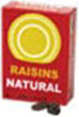 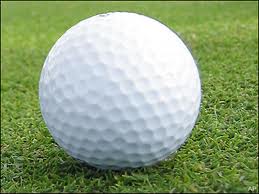 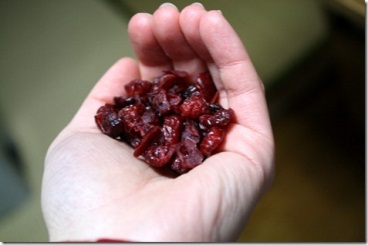                                               1 small box of raisins           size of a golf ball                        1 small handful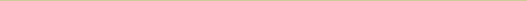 Examples of ¼ Cup Servings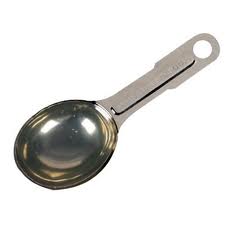 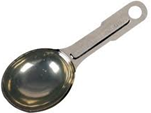 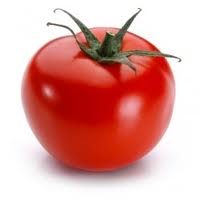                                     2 tablespoons tomato puree                                              1 tablespoon tomato pasteReferences: http://www.choosemyplate.gov/food-groups/ and http://www.fruitsandveggiesmatter.gov/what/examples.html#1cupDeveloped by Alta Peila, Dietetic Intern, April 2012Montana Team Nutrition, http://opi.mt.gov/Programs/SchoolPrograms/School_Nutrition/MTTeam.html, 406-994-5641Color Your Plates by Varying Your Fruits and VegetablesDark Green Bok choyBroccoliCollard greens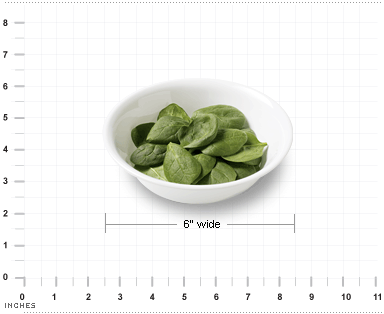 Dark leafy greens KaleMustard greensRomaine lettuceSpinachWatercressDry Beans and PeasBlack beansBlack-eyed peas  (mature, dry)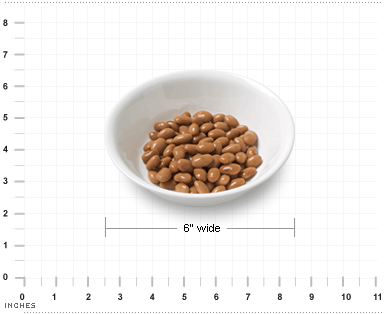 Garbanzo beans (chickpeas)Kidney beansLentilsNavy beansPinto beansSoy beansSplit peasWhite beansStarchy 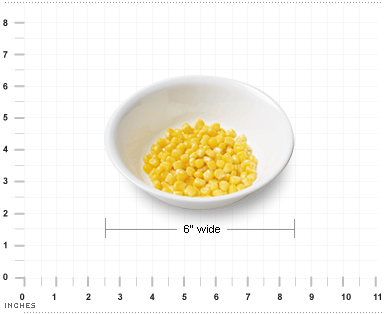 CassavaCornGreen bananasGreen peasGreen lima beansPlantains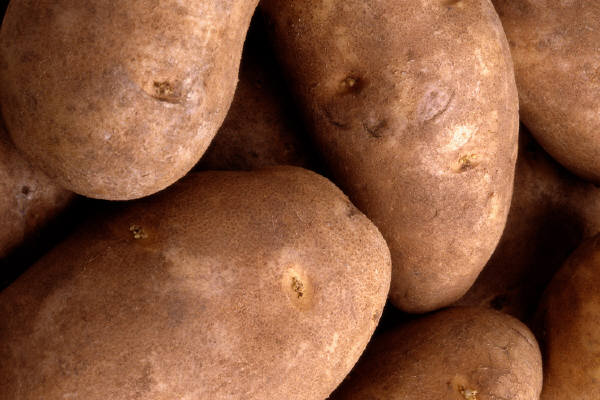 PotatoesWater chestnutsRed & Orange Acorn squashButternut squash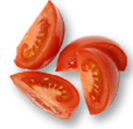 CarrotsHubbard squashPumpkin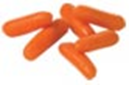 Red peppersSweet potatoesTomatoesTomato juiceOther ArtichokesAsparagusAvocadoBean sproutsBeetsBrussels sproutsCabbage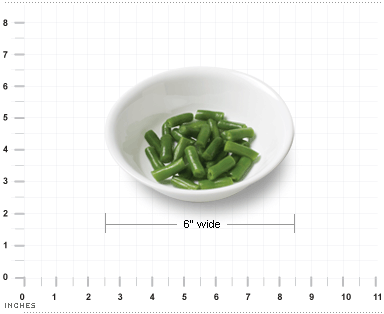 CauliflowerCeleryCucumbers EggplantGreen beansGreen peppersIceberg lettuceMushroomsOnionsParsnipsWax beans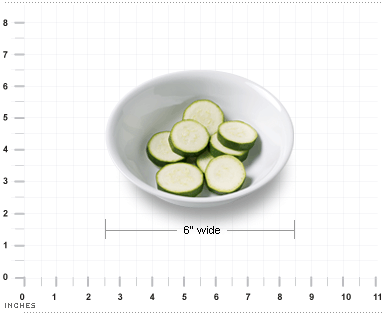 Zucchini                  Portion Sizes of Common Fruits and Vegetables                       Examples of 1 Cup Servings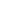                                             =                    =                                                    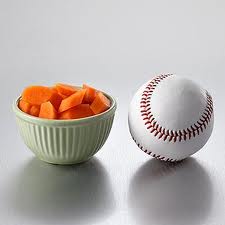 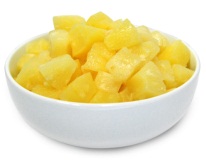        Cooked carrots, canned peaches, canned pineapple                   Examples of  ½ Cup Servings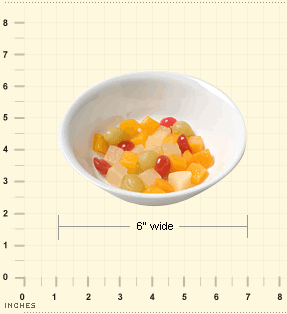 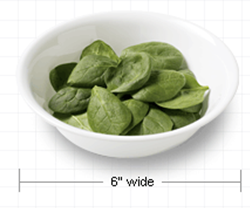 